ГОСУДАРСТВЕННОЕ АВТОНОМНОЕ УЧРЕЖДЕНИЕ
ЯРОСЛАВСКОЙ ОБЛАСТИ 
«ИНФОРМАЦИОННОЕ АГЕНТСТВО «ВЕРХНЯЯ ВОЛГА»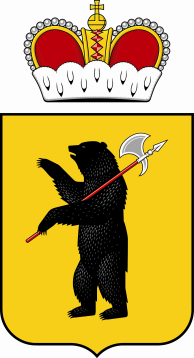 . Ярославль, ул. Максимова, д.17/27. E-mail: info@vvolga-yar.ru Тел./факс (4852) 30-57-39 КПП 760401001, ИНН 7604026974от «23» марта 2020 г. Заинтересованным лицамЗапрос в целях формированияпредставления о рыночных ценах на оказание услуг по проведению мероприятий сбора и обработки информации об общественном мнении «Оценка уровня информированности населения о деятельности органов власти Ярославской области региональными телеканалами»В настоящее время ГАУ ЯО «Информационное агентство «Верхняя Волга» в целях формирования стоимости договора на оказание услуг по проведению мероприятий сбора и обработки информации об общественном мнении «Оценка уровня информированности населения о деятельности органов власти Ярославской области региональными телеканалами» осуществляет анализ предложений поставщиков.В срок до «27» марта 2020 г. просим представить предложения по цене договора на оказание услуг по проведению мероприятий сбора и обработки информации об общественном мнении «Оценка уровня информированности населения о деятельности органов власти Ярославской области региональными телеканалами», проект которого изложен в приложении № 2 к настоящему запросу.Порядок направления предложений – в простой письменной форме по почте и/или курьером и/или в форме скана указанного предложения на электронную почту Заказчика: zakazchik@vvolga-yar.ru (документ должен быть подписан уполномоченным лицом, скреплен печатью организации).Направление предложения от поставщика является подтверждением факта установления поставщиком цены договора в соответствии с условиями проекта договора, в том числе техническим характеристикам, установленным в приложении № 2 к настоящему запросу.Настоящий запрос не является извещением о проведении закупки, офертой или публичной офертой и не влечет возникновения никаких обязанностей у заказчика.Форма предоставления предложения по цене договора – в приложении №1 к настоящему запросу.Проект договора – в приложении № 2 к настоящему запросу.Директор ГАУ ЯО «Информационное агентство «Верхняя Волга»                                                                                                   А.Л. ЛебедевПриложение № 1 к запросу в целях формированияпредставления о рыночных ценах ФОРМАпредоставления цены по договору, проект которого изложен в приложении № 2НА БЛАНКЕ ОРГАНИЗАЦИИ Коммерческое предложениеВ ГАУ ЯО «Информационное агентство «Верхняя Волга»от:______________________________(полное наименование участника, юридический и почтовый адрес)«___» ________ 2020г.В соответствии с условиями договора на оказание услуг по проведению мероприятий сбора и обработки информации об общественном мнении «Оценка уровня информированности населения о деятельности органов власти Ярославской области региональными телеканалами», проект, которого изложен в запросе в целях формирования представления о рыночных ценах от 23.03.2020г., размещенном на сайте вволга.рф, предлагает  ________ (название организации) общую стоимость, включающую в себя все расходы по выполнению договора, в том числе налоговые: ________________( сумма указывается цифровым значением и прописью) рублей, в том числе НДС_________/НДС не облагается.Руководитель (должность) ______________________    (Ф.И.О. Руководителя)           м.п. *Инструкции по заполнению1. Участник указывает свое полное фирменное наименование (в т.ч. организационно-правовую форму) и свой юридический и почтовый адрес.2. Цены указанные в коммерческом предложении  должны  включать все таможенные пошлины, налоги (включая НДС) и другие обязательные платежи в соответствии с действующим законодательством Российской Федерации, все транспортные и страховые расходы, расходы на погрузку-разгрузку и т.д. 3.  В своем коммерческом предложении Участник должен представить заполненную форму подписанную лицом, имеющим право в соответствии с законодательством Российской Федерации действовать от лица Участника без доверенности, или надлежащим образом уполномоченным им лицом на основании доверенности, скрепить печатью Участника.Приложение № 2 к запросу в целях формированияпредставления о рыночных ценах Проект договораДоговор № ____г. Ярославль                                                                                                           «___» ________ 2020г.Государственное автономное учреждение Ярославской области «Информационное агентство «Верхняя Волга», именуемое в дальнейшем «Заказчик», в лице _________, действующего на основании  ________, и ____________________________, именуемый (-ая) в дальнейшем «Исполнитель», в лице ________________________, действующего (-ей) на основании ___________, с другой стороны, а вместе именуемые «Стороны», заключили настоящий договор (далее - Договор) о нижеследующем:1. ПРЕДМЕТ ДОГОВОРАПо настоящему Договору Исполнитель обязуется оказать услуги по проведению мероприятий сбора и обработки информации об общественном мнении «Оценка уровня информированности населения о деятельности органов власти Ярославской области региональными телеканалами», в соответствии с Техническим заданием (приложение № 1 к Договору), являющимся неотъемлемой частью настоящего Договора, а Заказчик обязуется принять и оплатить оказанные услуги.СРОК И МЕСТО ОКАЗАНИЯ УСЛУГСрок оказания услуг: в соответствии с Техническим заданием.Место оказания услуг: в соответствии с Техническим заданием.Услуги по настоящему Договору считаются оказанными Исполнителем после подписания Заказчиком акта об оказании услуг.3. ЦЕНА ДОГОВОРА И ПОРЯДОК РАСЧЕТОВОбщая стоимость услуг по настоящему Договору составляет ____________ (__________) рублей ____ копеек, в т.ч. НДС ___% (__________) рублей/ НДС не облагается (в связи с _____________).Расчеты по Договору осуществляются в российских рублях в безналичной форме путем перечисления Заказчиком денежных средств на расчетный счет Исполнителя. Оплата производится путем перечисления денежных средств на расчетный счет Исполнителя на основании счета Исполнителя пропорционально от общей стоимости услуг, установленной в п. 3.1 настоящего Договора за каждый завершенный этап (волну), предусмотренные п. 7 раздела «Срок оказания услуг» Технического задания (Приложение № 1 к настоящему Договору), в течение 75 (семьдесят пять) календарных дней с даты подписания сторонами акта оказанных услуг, при условии, что услуги оказаны Исполнителем полностью и Заказчик претензий по их объему и не имеет. Цена Договора указана с учётом расходов на уплату налогов и других обязательных платежей.Оплата считается произведенной со дня списания денежных средств с расчетного счета Заказчика.Источник финансирования: средства бюджета Ярославской области.Изменение цены договора допускается в соответствии с гражданским законодательством Российской Федерации в следующих случаях:3.7.1. При снижении цены договора без изменения предусмотренных договором количества товаров, объема работ или услуг, качества поставляемых товаров, выполняемых работ, оказываемых услуг и иных условий договора.3.7.2. При уменьшении потребности заказчика в товарах, работах, услугах, на поставку, выполнение, оказание которых заключен договор.В данном случае стороны обязаны уменьшить цену договора исходя из цены единицы товара, работы, услуги. Цена единицы товара, работы, услуги должна определяться как частное от деления первоначальной цены договора на предусмотренные в договоре количество такого товара, объем работ, услуг.3.7.3. При увеличении потребности заказчика в товарах, работах, услугах, на поставку, выполнение, оказание которых заключен договор, но не более двадцати процентов предусмотренного таким договора количества товаров, объема работ, услуг или при выявлении потребности в дополнительном количестве товаров, объеме работ или услуг, не предусмотренных договором, но связанных с товарами, работами, услугами, предусмотренными договором исходя из установленной в договоре цены единицы товара, работы, услуги.При этом цена единицы товара, работы, услуги должна определяться как частное от деления первоначальной цены договора на предусмотренные в договоре количество такого товара, объем работ, услуг.3.7.4. При изменении в соответствии с законодательством Российской Федерации регулируемых государством цен (тарифов) на товары, работы, услуги.3.7.5. В случае существенного изменения обстоятельств, из которых стороны исходили при заключении договора, в порядке, предусмотренном статьей 451 Гражданского кодекса Российской Федерации.При этом изменение обстоятельств признается существенным, когда они изменились настолько, что, если бы стороны могли это разумно предвидеть, договор вообще не был бы ими заключен или был бы заключен на значительно отличающихся условиях. В этом случае стороны вправе согласовать новую цену договора (цену единицы товара, работы, услуги), количество товаров, объем работ, услуг, срок исполнения договора.3.7.6. В случае изменения ставки налога на добавленную стоимость.4. ПРАВА И ОБЯЗАННОСТИ ЗАКАЗЧИКА4.1. Заказчик вправе: 4.1.1. Требовать от Исполнителя надлежащего исполнения обязательств, в соответствии с настоящим Договором, а также своевременного устранения выявленных недостатков.4.1.2. Требовать от Исполнителя предоставления надлежащим образом оформленной отчетной документации и материалов, подтверждающих исполнение обязательств.4.2.  Заказчик обязан:4.2.1.  Осуществлять оплату услуг в порядке, предусмотренном  настоящим Договором.4.2.2. Соблюдать конфиденциальность в отношении полученной от Исполнителя  или ставшей ему известной в ходе выполнения обязанностей по настоящему Договору информации, а также принимать меры по предотвращению разглашения такой информации, за исключением сведений, обязательных для публикации в соответствии с законодательством Российской Федерации.4.2.3. Своевременно сообщать в письменной форме Исполнителю о недостатках, обнаруженных в ходе оказания услуг.5. ПРАВА И ОБЯЗАННОСТИ ИСПОЛНИТЕЛЯ5.1. Исполнитель вправе:5.1.1. Получать консультации у Заказчика по вопросам оказания услуг для нужд Заказчика.5.1.2. Требовать своевременной оплаты оказанных услуг в соответствии с порядком, предусмотренным настоящим Договором, направлять счета на оплату в установленном Договором порядке.5.2. Исполнитель обязан: 5.2.1.   Оказать услуги для нужд Заказчика в объеме, в сроки и надлежащего качества, предусмотренные Договором и предоставить Заказчику отчетные материалы, иную первичную оправдательную документацию по требованию Заказчика.5.2.2.  Устранить  выявленные недостатки в срок, указанный в письменном извещении Заказчика об устранении недостатков.5.2.3. Соблюдать конфиденциальность в отношении полученной от Заказчика или ставшей ему известной в ходе выполнения обязанностей по настоящему Договору информации, а также принимать меры по предотвращению разглашения такой информации.            5.2.4. Утверждать у Заказчика разработанный инструментарий, используемый в рамках оказания услуг по настоящему Договору (анкету интервью для проведения исследования), другие необходимые инструкции и вспомогательные материалы для интервьюеров. ОБСТОЯТЕЛЬСТВА НЕПРЕОДОЛИМОЙ СИЛЫ6.1. Стороны освобождаются от ответственности за частичное или полное неисполнение обязательств по настоящему Договору, если оно явилось следствием природных явлений, действий внешних объективных факторов и прочих обстоятельств непреодолимой силы, и если эти обстоятельства непосредственно повлияли на исполнение настоящего Договора.6.2. Если в результате обстоятельств непреодолимой силы сторона не может исполнить в полном объеме или частично обязательства по Договору, в данном случае сторона обязана уведомить об этом другую сторону в трехдневный срок, после чего стороны обсуждают возможность дальнейшего продолжения Договорных отношений или их прекращение. ПОРЯДОК ПРИЕМКИ УСЛУГ7.1. После окончания оказания услуг, Исполнитель предоставляет Заказчику акт об оказании услуг с приложением отчетных материалов, первичную оправдательную документацию по требованию Заказчика, счета на оплату.7.2. Заказчик обязан в течение 10 (десяти) рабочих дней после получения акта об оказании услуг рассмотреть его и, при отсутствии замечаний, подписать и направить Исполнителю.7.3. Заказчик вправе привлечь к приемке оказанных услуг соответствующих экспертов, обладающих специальными знаниями, навыками, квалификацией, специальным оборудованием и т.п., по видам (содержанию) услуг, предусмотренных настоящим Договором, для установления соответствия результатов услуг условиям Договора и технического задания.7.4. В случае получения от Заказчика запроса о предоставлении дополнительных материалов, предоставлении разъяснений касательно оказанных услуг, относящиеся к условиям исполнения договора и отдельным этапам исполнения договора Исполнитель в течение 3 (трех) рабочих дней обязан предоставить Заказчику дополнительные материалы, разъяснения в отношении оказанных услуг.7.5. По результатам проведенной экспертизы Заказчик вправе принять решение о приемке оказанных услуг и направить Исполнителю подписанный Заказчиком 1 (один) экземпляр акта сдачи-приемки оказанных услуг либо отказать Исполнителю в приемке оказанных услуг в связи с необходимостью проведения доработки и (или) устранения недостатков, выявленных по итогам экспертизы.7.6. В случае отказа от принятия услуг Заказчик направляет Исполнителю мотивированный отказ с указанием перечня необходимых доработок, выявленных недостатков и сроков на доработку и их устранение.7.7. Исполнитель в срок, установленный в указанном мотивированном отказе, обязан устранить полученные от Заказчика замечания (недостатки), произвести доработки и передать Заказчику повторно подписанный Исполнителем акт сдачи-приемки оказанных услуг в 2 (двух) экземплярах для принятия Заказчиком оказанных услуг.7.8. Если выявленные недостатки оказанных услуг не устранены Исполнителем в установленный заказчиком срок либо являются существенными и неустранимыми, Заказчик вправе отказаться от исполнения договора и потребовать возмещения причиненных убытков.7.9. В случае если по результатам устранения Исполнителем недостатков и выполнения необходимых доработок, Заказчиком будет принято решение об устранении Исполнителем недостатков, выполнении доработок в надлежащем порядке и в установленные сроки Заказчик принимает оказанные услуги и подписывает 2 (два) экземпляра акта сдачи-приемки оказанных услуг, один из которых направляет Исполнителю.7.10. Датой приемки услуг по договору считается дата подписания Заказчиком акта сдачи-приемки оказанных услуг.ОТВЕТЧТВЕННОСТЬ СТОРОН8.1. За неисполнение или ненадлежащее исполнение обязательств по Договору Стороны несут ответственность в соответствии с действующим законодательством Российской Федерации.8.2. В случае просрочки исполнения Заказчиком обязательств, предусмотренных Договором, а также в иных случаях неисполнения или ненадлежащего исполнения Заказчиком обязательств, предусмотренных Договором, Исполнитель вправе потребовать уплаты неустоек (штрафов, пеней). Пеня начисляется за каждый день просрочки исполнения Заказчиком обязательства, предусмотренного Договором, начиная со дня, следующего после дня истечения установленного Договором срока исполнения обязательства. При этом размер пени устанавливается в размере одной трехсотой действующей на дату уплаты пени ключевой ставки Центрального банка Российской Федерации от не уплаченной в срок суммы.За каждый факт неисполнения Заказчиком обязательств, предусмотренных Договором, за исключением просрочки исполнения обязательств, предусмотренных Договором, Исполнитель вправе взыскать с Заказчика штраф в размере _________ рублей.Размер штрафа устанавливается, исходя из цены договора на момент заключения договора, в соответствии с постановлением Правительства Российской Федерации от 30.08.2017 № 1042, определяемой в следующем порядке:а) 1000 рублей, если цена Договора не превышает 3 млн. рублей (включительно);б) 5000 рублей, если цена Договора составляет от 3 млн. рублей до 50 млн. рублей (включительно);в) 10000 рублей, если цена Договора составляет от 50 млн. рублей до 100 млн. рублей (включительно);г) 100000 рублей, если цена Договора превышает 100 млн. рублей.8.3. В случае просрочки исполнения Исполнителем обязательств, предусмотренных Договором, начисляется пеня за каждый день просрочки исполнения Исполнителем обязательства, предусмотренного Договором, в размере одной трехсотой действующей на дату уплаты пени ключевой ставки Центрального банка Российской Федерации от цены договора, уменьшенной на сумму, пропорциональную объему обязательств, предусмотренных договором и фактически исполненных Поставщиком.8.4. За каждый факт неисполнения или ненадлежащего исполнения Исполнителем обязательств, предусмотренных Договором, за исключением просрочки исполнения обязательств (в том числе гарантийного обязательства), предусмотренных Договором, Исполнитель выплачивает Заказчику штраф в размере  _________ рублей.Размер штрафа устанавливается, исходя из цены договора на момент заключения договора, в соответствии с постановлением Правительства Российской Федерации от 30.08.2017 № 1042, определяемой в следующем порядке:а) 10 процентов цены Договора (этапа) в случае, если цена Договора (этапа) не превышает 3 млн. рублей;б) 5 процентов цены Договора (этапа) в случае, если цена Договора (этапа) составляет от 3 млн. рублей до 50 млн. рублей (включительно);в) 1 процент цены Договора (этапа) в случае, если цена Договора (этапа) составляет от 50 млн. рублей до 100 млн. рублей (включительно);г) 0,5 процента цены Договора (этапа) в случае, если цена Договора (этапа) составляет от 100 млн. рублей до 500 млн. рублей (включительно);д) 0,4 процента цены Договора (этапа) в случае, если цена Договора (этапа) составляет от 500 млн. рублей до 1 млрд. рублей (включительно);е) 0,3 процента цены Договора (этапа) в случае, если цена Договора (этапа) составляет от 1 млрд. рублей до 2 млрд. рублей (включительно);ж) 0,25 процента цены Договора (этапа) в случае, если цена Договора (этапа) составляет от 2 млрд. рублей до 5 млрд. рублей (включительно);з) 0,2 процента цены Договора (этапа) в случае, если цена Договора (этапа) составляет от 5 млрд. рублей до 10 млрд. рублей (включительно);и) 0,1 процента цены Договора (этапа) в случае, если цена Договора (этапа) превышает 10 млрд. рублей. 8.5. В случае неисполнения или ненадлежащего исполнения Исполнителем обязательств, предусмотренных Договором, Заказчик вправе произвести оплату по Договору за вычетом соответствующего размера неустойки (штрафа, пени).8.6. В случае просрочки исполнения Исполнителем обязательств (в том числе гарантийного обязательства), предусмотренных Договором, а также в иных случаях неисполнения или ненадлежащего исполнения Исполнителем обязательств, предусмотренных Договором, Заказчик направляет Исполнителю требование об уплате неустоек (штрафов, пени).8.7. Общая сумма начисленной неустойки (штрафов, пени) за неисполнение или ненадлежащее исполнение Исполнителем обязательств, предусмотренных Договором, не может превышать цену Договора.8.8. Сторона освобождается от уплаты неустойки (штрафа, пени), если докажет, что неисполнение или ненадлежащее исполнение обязательства, предусмотренного Договором, произошло вследствие непреодолимой силы или по вине другой Стороны.8.9. К обстоятельствам непреодолимой силы относятся события, на которые Стороны не могут оказывать влияние и за возникновение которых ответственности не несут (землетрясение, наводнение, пожар, и другие стихийные бедствия, принятие органами законодательной власти ограничительных норм права и другие). Указанные события должны оказывать прямое влияние на невозможность надлежащего исполнения Сторонами принятых обязательств по Договору. К таким обстоятельствам не относятся нарушение обязанностей со стороны контрагентов Исполнителя, отсутствие на рынке нужных для исполнения товаров, отсутствие необходимых денежных средств.8.10. Сторона, ссылающаяся на обстоятельства непреодолимой силы, обязана в течение 3 (трех) календарных дней известить другую Сторону о наступлении действия или о прекращении действия подобных обстоятельств и предоставить надлежащее доказательство наступления обстоятельств непреодолимой силы. Надлежащим доказательством наличия указанных обстоятельств и их продолжительности будут служить заключения соответствующих компетентных органов.Если Сторона не направит или несвоевременно направит необходимое извещение, то она обязана возместить другой Стороне убытки, причиненные неизвещением или несвоевременным извещением.8.11. Стороны могут отказаться от дальнейшего исполнения обязательств по Договору по соглашению Сторон, если обстоятельство непреодолимой силы длится более 30 (тридцати) календарных дней.8.12. Стороны ни при каких условиях не начисляют проценты, установленные ст. 317.1 Гражданского кодекса Российской Федерации.8.13. Окончание срока действия настоящего договора не освобождает Стороны от ответственности за нарушение его условий в период его действия.8.14. Заказчик не несет ответственности в соответствии с Российским Законодательством за ненадлежащее исполнение обязательств по Договору, связанное с задержкой финансирования своей деятельности, если данная задержка длится до 31 января 2021 года. С 01 февраля 2021 года Исполнитель вправе потребовать от Заказчика уплату неустойки.РАЗРЕШЕНИЕ СПОРОВ9.1. Все споры и разногласия, которые могут возникнуть в связи с выполнением обязательств по Договору, Стороны будут стремиться разрешать путем переговоров. 9.2. Претензия направляется в письменной форме с указанием допущенных нарушений со ссылкой на соответствующие положения Договора или его приложений, размер неустойки и (или) убытков, а также действия, которые должны быть произведены для устранения нарушений.9.3. Срок рассмотрения писем, уведомлений или претензий не может превышать 10 (десять) рабочих дней со дня их получения.9.4. В случае если указанные споры и разногласия не могут быть разрешены путем переговоров, они подлежат разрешению в порядке, предусмотренном действующим законодательством Российской Федерации, в Арбитражном суде Ярославской области.АНТИКОРРУПЦИОННАЯ ОГОВОРКА10.1. При исполнении своих обязательств по настоящему Договору, Стороны, их аффилированные лица, работники или посредники не выплачивают, не предлагают выплатить и не разрешают выплату каких-либо денежных средств или ценностей, прямо или косвенно, любым лицам, для оказания влияния на действия или решения этих лиц с целью получить какие-либо неправомерные преимущества.10.2. При исполнении своих обязательств по настоящему Договору, Стороны, их аффилированные лица, работники или посредники не осуществляют действия, квалифицируемые применимым для целей настоящего Договора законодательством, как дача или получение взятки, коммерческий подкуп, а также действия, нарушающие требования применимого законодательства и международных актов о противодействии легализации (отмыванию) доходов, полученных преступным путем.10.3. В случае возникновения у Стороны подозрений, что произошло или может произойти нарушение каких-либо положений настоящей Статьи, соответствующая Сторона обязуется уведомить об этом другую Сторону в письменной форме. После письменного уведомления, соответствующая Сторона имеет право приостановить исполнение обязательств по настоящему Договору до получения подтверждения, что нарушения не произошло или не произойдет. Это подтверждение должно быть направлено в течение десяти рабочих дней с даты получения письменного уведомления.Каналы связи «Телефон доверия» Государственного автономного учреждения Ярославской области «Информационное агентство «Верхняя Волга»» 8(4852) 72-92-36.10.4. В письменном уведомлении Сторона обязана сослаться на факты или предоставить материалы, достоверно подтверждающие или дающие основание предполагать, что произошло или может произойти нарушение каких-либо положений настоящей Статьи контрагентом, его аффилированными лицами, работниками или посредниками выражающееся в действиях, квалифицируемых применимым законодательством, как дача или получение взятки, коммерческий подкуп, а также в действиях, нарушающих требования применимого законодательства и международных актов о противодействии легализации доходов, полученных преступным путем.10.5. В случае нарушения одной Стороной обязательств воздерживаться от запрещенных в настоящем разделе Договора действий и/или неполучения другой Стороной в установленный в настоящем разделе Договора срок подтверждения, что нарушения не произошло или не произойдет, другая Сторона имеет право расторгнуть договор в одностороннем порядке полностью или в части, направив письменное уведомление о расторжении. Сторона, по чьей инициативе был расторгнут настоящий Договор в соответствии с положениями настоящей статьи, вправе требовать возмещения реального ущерба, возникшего в результате такого расторжения.10.6. Любая информация, предоставляемая Сторонами друг другу в рамках настоящего Договора, считается конфиденциальной и не подлежит разглашению без письменного согласия на то другой Стороны, за исключением случаев, установленных законом Российской Федерации.10.7. Все обязательства в отношении конфиденциальности в вопросах, связанных с исполнением настоящего Договора, Стороны обязуются соблюдать, и после прекращения действия настоящего Договора в течение 3 (Трех) лет.10.8. Стороны обязуются ограничить распространение информации, связанной с исполнением настоящего Договора, только кругом лиц, имеющих к ней непосредственное отношение. Стороны обязуются принять все необходимые меры безопасности для защиты  информации, документов и материалов, используемых в рамках настоящего Договора, от несанкционированного доступа.ЗАКЛЮЧИТЕЛЬНЫЕ ПОЛОЖЕНИЯ11.1. Договор вступает в силу с момента подписания его Сторонами и действует до полного исполнения Сторонами взятых на себя по настоящему Договору обязательств. Прекращение (окончание) срока действия Договора не освобождает Стороны от ответственности за неисполнение или ненадлежащее исполнение Договора, если таковые имели место при исполнении условий Договора.11.2. Любые изменения и дополнения к Договору должны быть совершены в письменной форме и подписаны надлежаще уполномоченными представителями Сторон.11.3. Изменение условий договора, в  том числе изменение цены договора, допускается в случаях, предусмотренных гражданским законодательством Российской Федерации и в случаях, предусмотренных разделом 27 Положения о закупке товаров, работ, услуг государственного автономного учреждения Ярославской области «Информационное агентство «Верхняя Волга».11.4. Все уведомления и извещения, необходимые в соответствии с Договором, совершаются в письменной форме и должны быть переданы лично или направлены заказной почтой, электронным сообщением, по факсу или иным способом, позволяющим установить факт отправки корреспонденции, с последующим предоставлением оригинала по адресам, указанным Сторонами.11.5. Договор может быть расторгнут по соглашению Сторон, по решению суда, в случае одностороннего отказа одной из Сторон от исполнения Договора в соответствии с гражданским законодательством.11.6. Заказчик вправе отказаться от исполнения договора в одностороннем порядке в случае неисполнения (ненадлежащего исполнения) Исполнителем обязательств, предусмотренных договором.11.7. В случае установления факта представления Исполнителем недостоверных сведений, послуживших основанием для признания его победителем закупки и заключения с ним договора, Заказчик вправе расторгнуть такой договор на любом этапе его исполнения.11.8. При исполнении договора не допускается замена поставщика (подрядчика, исполнителя), за исключением случаев, когда новый поставщик (подрядчик, исполнитель) является правопреемником предыдущего поставщика (подрядчика, исполнителя), с которым заключен договор, в соответствии с гражданским законодательством Российской Федерации (в случае реорганизации юридического лица в форме преобразования, слияния или присоединения). В случае перемены поставщика (подрядчика, исполнителя) его права и обязанности переходят к новому поставщику (подрядчику, исполнителю) на тех же условиях и в том же объеме.11.9. При расторжении Договора в связи с односторонним отказом Стороны Договора от исполнения Договора другая Сторона Договора вправе потребовать возмещения только фактически понесенного ущерба, непосредственно обусловленного обстоятельствами, являющимися основанием для принятия решения об одностороннем отказе от исполнения Договора.11.10. Стороны обязаны соблюдать конфиденциальность относительно информации, полученной в результате исполнения настоящего Договора. Обязательства по поводу конфиденциальности действительны в течение двух лет после исполнения Договора11.11. Обнародование, передача и (или) обсуждение с третьими лицами возможности обнародования или передачи результатов оказанных услуг, полученных по Договору, может осуществляться Заказчиком без согласования с Исполнителем, а Исполнителем исключительно после согласования с Заказчиком.11.12. В части отношений между Сторонами, неурегулированной положениями Договора, применяется действующее законодательство Российской Федерации.11.13. Если какое-либо из положений Договора становится недействительным, это не затрагивает действительности остальных его положений.11.14. Приложения к Договору являются неотъемлемой частью настоящего Договора.12.АДРЕСА, РЕКВИЗИТЫ И ПОДПИСИ СТОРОНПриложение № 1 к Договору № ___ от «___» _______ 2020г.ТЕХНИЧЕСКОЕ ЗАДАНИЕна оказание услуг по проведению мероприятий сбора и обработки информации об общественном мнении «Оценка уровня информированности населения о деятельности органов власти Ярославской области региональными телеканалами»1. Объем услугПроведение 3 (трёх) мероприятий по сбору и обработке информации об общественном мнении методом личного интервью по месту жительства респондентов (не менее 1200 респондентов по каждому мероприятию).2. Условия оказания услуг: 1) Услуги должны быть оказаны с соблюдением требований Федерального закона от 27.07.2006 г. №152-ФЗ «О персональных данных», а также в строгом соответствии с требованиями других действующих нормативных актов по предмету закупки.2) Исполнитель оказывает услуги за свой счет, своими силами или с привлечением третьих лиц. 3) При оказании услуг не должно создаваться угрозы для жизни и здоровья граждан. 4) Исполнитель обязан обеспечить конфиденциальность полученной в результате оказания услуг информации. Исполнитель не имеет права публиковать и передавать полученную информацию третьим лицам в любой форме без письменного согласования с Заказчиком услуг. 3. Требования к услугам, требования к качеству услуг: 3.1 Цель мероприятий: Проведение поисковых работ для выявления уровня информированности населения о деятельности органов власти Ярославской области региональными телеканалами.3.2 Задачи исследования: 1. Определить социально-демографические характеристики аудитории телеканала «Первый ярославский», других региональных и федеральных телеканалов, имеющих региональные включения на территории Ярославской области, а также динамику их изменений;2. Выявить общественный запрос на освещение деятельности органов исполнительной власти Ярославской области в телевизионных средствах массовой информации Ярославской области;3. Получить «обратную связь» от населения об основных социально-экономических и общественно-политических проблемах развития региона, освещаемых телевизионными средствами массовой информации Ярославской области;4. Выявить влияние реализуемой информационной политики органов исполнительной власти Ярославской области на уровень доверия населения органам государственной власти Ярославской области, органам местного самоуправления.3.3 Объект сбора информации: жители Ярославской области в возрасте 18 лет и старше.3.4 Метод сбора информации: 3.4.1 Проведение мероприятия по сбору информации осуществляется методом личного интервью по месту жительства респондентов.3.4.2 Проведение мероприятий по сбору информации методом личного интервью по месту жительства респондента осуществляется с использованием планшетных компьютеров. Работы предусматривают:подготовка инструментария (макетирование и тиражирование анкет, карточек, инструкций интервьюерам, квотных заданий).сбор информации проводится в форме выборочного опроса населения методом личного интервью по месту жительства респондентов (типовая анкета предоставляется Исполнителю Заказчиком в течение 2 (двух) дней с даты заключения договора и включает в себя не более 32 закрытых и не более 3 открытых вопросов). Допускается различие в вопросах анкет для разных городских округов и муниципальных районов Ярославской области. Подходящими для опроса являются граждане РФ, в возрасте от 18 лет и старше, проживающие на территории муниципальных образований Ярославской области (3-х городских округов и 16 – муниципальных районов).Исполнитель обеспечивает возможность отслеживания хода и сроков выполнения мероприятий, а также возможность получения имеющегося массива данных в режиме реального времени, при проведении сбора информации с использованием планшетных компьютеров. Допускается проведение не более 10% интервью без использования планшетных компьютеров (при отсутствии технической возможности подключения к сети «Интернет»);выборка репрезентирует население Ярославской области – с учетом соотношения городского и сельского населения, пропорционально численности населения отдельных городов областного и районного значения, а также поселков городского типа и сельских поселений; с учетом возрастной и половой структуры населения.Общая численность выборки по каждому мероприятию – не менее 1200 человек в целом по Ярославской области.В структуру выборки Исполнитель в обязательном порядке включает респондентов 3 (трех) городских округов Ярославской области и не менее 10 (десяти) муниципальных районов. Структуру выборки Исполнитель согласовывает с Заказчиком.Характеристика выборки: многоступенчатая, квотная выборка с применением на завершающем этапе ее формирования и реализации вероятностного отбора респондентов. Допускается отклонение Исполнителем от установленных квот в размере не более 7% (семи процентов) по каждой социально-демографической страте в пределах каждого муниципального образования.выполнение контроля качества работы интервьюеров. Формирование отчета о проведенных контрольных мероприятиях.формирование итогового массива данных в форматах Excel и специализированной статистической программы SPSS. Проверка и корректировка итогового массива данных.4. Требования к результатам услуг:Исполнитель предоставляет Заказчику информацию и следующие отчетные документы:Электронный массив данных в форматах Excel и SPSS (предоставляется Заказчику не позднее 3-х (трех) дней со дня окончания полевых работ) на CD или DVD диске – всего 3;Не менее 80% аудиозаписей проведенных интервью;100% аудиозаписей телефонного контроля;Заполненные бумажные анкеты проведенных интервью (при проведении мероприятий с использованием технических средств электронные варианты анкет переносятся на бумажный носитель) – всего не менее 3600 шт. (1200 по каждому мероприятию);Заполненные листы контроля качества проведенных работ;100% заполненных маршрутных листов проведенного опроса;Отчет о проведении выборочного контроля работы анкетеров. Результаты одномерного распределения ответов респондентов и аналитический отчет по итогам мероприятий.Аудиозаписи интервью, телефонного контроля, а также электронный массив данных по результатам опроса предоставляется Заказчику на DVD/CD-диске.Требования к качеству данных, предоставляемых Исполнителем.тип выборки для выборочного исследования: квотная по типу населения, по полу и возрасту респондентов. Статистическая основа выборки – перепись населения 2010 года;выборка должна отвечать требованиям репрезентативности для жителей области 18 лет и старше в целом, а также для жителей г. Ярославля и г. Рыбинска;Исполнитель согласует структуру выборочной совокупности с Заказчиком не позднее, чем за 1 (один) день до начала проведения опроса населения (в рамках рабочего взаимодействия посредством электронной почты или других средств коммуникации, обеспечивающих своевременность её получения (в соответствии со сроками установленными настоящим Техническим заданием)). Исполнитель не вправе начинать сбор данных об общественном мнении без согласованной с Заказчиком структуры выборочной совокупности.Исполнитель до начала полевого этапа (не позднее, чем за 2 (два) календарных дня) предоставляет Заказчику в рамках рабочего взаимодействия посредством электронной почты или других средств коммуникации, обеспечивающих своевременность её получения, следующую информацию:•	дату и место проведения инструктажа интервьюеров;•	список интервьюеров, содержащий ФИО и контактный телефон;•	параметры он-лайн доступа для контроля хода исполнения полевого этапа работ социологического исследования; маршруты интервьюеров (анкетеров) не должны пересекаться. Не позднее, чем за 3 (три) дня до начала опроса маршруты согласовываются с Заказчиком в рамках рабочего взаимодействия посредством электронной почты или других средств коммуникации, обеспечивающих своевременность её получения в соответствии со сроками, установленными настоящим Техническим заданием;принять добровольное участие в исследовании в одном домохозяйстве может только один член семьи (респондент), соответствующий условиям отбора и квотному заданию;отбор домохозяйств, в которых проводится выборочный опрос, а именно, следование маршрутному листу, осуществляется с учетом шага выборки:в многоквартирных домах этажностью выше 2-х этажей (независимо от типа населенного пункта и численности населения), шаг выборки равен 4 квартирам, т.е. интервьюер, после первого результативного интервью, отсчитывает не менее 4 квартир и опрашивает проживающего в 5-ой (6, 7 … квартире); в частном секторе и домах не выше 2-х этажей, шаг выборки равен 3;в небольших городах и поселках городского типа шаг 3;в селах и малочисленных населенных пунктах шаг выборки равен 2;населенных пунктах с численностью менее 500 человек (постоянно проживающих в данном населенном пункте) допускается опрос без учета шага.достоверность результатов выборочного опроса не должна быть меньше 95%;ошибка данных выборочных опросов по области в целом не должна быть больше 5%;в маршрутных листах должны быть указаны полные контактные данные, установленные формой маршрутного листа (Приложение 1 к Техническому заданию). Исполнитель вправе изменить форму маршрутного листа, установленную настоящим Техническим заданием, с учетом сохранения основных его позиций:ФИО интервьюера (или присвоенный ему номер);дата и место проведения опроса (наименование района и/или населенного пункта);социально-демографические характеристики участников опроса;адрес проживания участника опроса и его контактные данные (номер телефона (записывается со слов респондента)).каждой строке маршрутного листа присваивается номер, который должен соответствовать номеру конкретной анкеты.при выбраковке анкет по итогам первичного и вторичного контроля допускаются расхождения в номерах анкет и номерах строк маршрутных листов.в маршрутных листах должны быть указаны контактные данные (полностью или частично) не менее чем 60% респондентов – участников опроса в конкретном населенном пункте.по завершении опроса должен быть проведен 100%-й визуальный контроль заполнения анкеты (бланка интервью), с целью проверки полноты и правильности заполнения, соблюдения квотного задания, выявления логических несоответствий;заполненные анкеты выбраковываются в следующих случаях:возраст респондента и его постоянное место жительства не соответствует Техническому заданию;отсутствия ответов на 5 (пять)% вопросов конкретной анкеты;проведения опроса конкретного респондента без учета переходов, предусмотренных анкетой;интервью, выполнено с нарушением методики отбора и рекрутирования респондентов;отсутствуют координаты места опроса респондента, зафиксированные техническими средствами для проведения опроса;отсутствует точное время опроса респондента, зафиксированного техническими средствами для проведения опроса;выбракованные анкеты подлежат замене, что предполагает проведение дополнительного опроса населения в течение 5 (пяти) календарных дней (в рамках срока оказания услуг по настоящему договору, указанного в настоящем Техническом задании). Выбракованные анкеты Заказчику не передаются;после окончания проведения опроса и визуального контроля анкет, не менее 30% выборочной совокупности должны быть подвергнуты Исполнителем стандартным процедурам обеспечения контроля качества (телефонный опрос – не менее 20%, повторные визиты к респондентам – не менее 10%), что фиксируется Исполнителем в анкете контроля качества полевых работ интервьюеров. Проверке должны быть подвергнуты: сам факт опроса, тема опроса, метод его проведения, возраст и пол респондента;ответы респондентов на два вопроса анкеты исследования;заказчик определяет шаблон анкеты контроля качества полевых работ интервьюеров (Приложение 2 к настоящему Техническому заданию). Шаблон анкеты содержит вариативную часть, допускающую конкретизацию со стороны Заказчика двух контрольных вопросов непосредственно перед началом этапа полевых работ. Данные вопросы Заказчиком направляются в адрес Исполнителя в порядке рабочего взаимодействия по электронной почте. При этом допускаются различия в вопросах анкеты контроля качества полевых работ интервьюеров для участников опроса, представляющих различные муниципальные образования Ярославской области;Исполнитель по согласованию с Заказчиком вправе вносить изменения в анкеты контроля качества полевых работ интервьюеров (в рамках рабочего взаимодействия посредством электронной почты или других средств коммуникации, обеспечивающих своевременность её получения в соответствии со сроками, установленными настоящим Техническим заданием);Исполнитель обязательно должен включить в список подвергнутых обязательной первичной и вторичной проверке интервью, аудиозапись которых отсутствует (по техническим причинам). Список интервью, по которым не была проведена аудиозапись, не входит в перечень документов (отчетов), обязательных для передачи Заказчику, и предоставляется Исполнителем только по требованию Заказчика (в рамках рабочего взаимодействия,  посредством электронной почты или других средств коммуникации, обеспечивающих своевременность её получения в соответствии со сроками, установленными настоящим Техническим заданием).по итогам опроса и адресного контроля Исполнитель готовит отчет;перед созданием электронного массива должен быть разработан макет ввода данных в программной среде SPSS (присвоение меток значений и переменных) и введение в макеты информации из заполненных анкет (создание массивов данных, включая кодировку открытых вопросов);в ходе ввода данных в SPSS каждой анкете (бланку интервью) должен быть присвоен порядковый номер. Способ и правила нумерации анкет выбираются Исполнителем самостоятельно. 6. Место оказания услугДля работ по сбору информации методом личного интервью – Ярославская область, по месту жительства респондентов.7. Срок оказания услуг1 волна 12 – 31 мая 2020 г.2 волна 10 – 29 августа 2020 г.3 волна 05 - 18 ноября 2020 г.Приложения: 1. Форма маршрутного листа                       2. Форма листа контроля проведенных интервьюПриложение № 1 к Техническому заданиюФорма маршрутного листаПодпись интервьюера ____________________/____                               _____/Приложение № 2 к Техническому заданиюФорма листа контроля проведенных интервьюАНКЕТА для контроля качества полевых работ интервьюеровВНИМАНИЕ: вопросы по анкете контроля задавать только респондентам, указанным в маршрутном листеПринимали ли Вы участие в данном исследовании? 1. да2. нет (окончание опроса)Сколько времени длилось интервью?_________________________________Где проводился опрос?1. в квартире по месту проживания2. на улице3. другое____________________________КОНТРОЛЬНЫЙ ВОПРОС № 1 (выбирается Заказчиком)КОНТРОЛЬНЫЙ ВОПРОС № 2 (выбирается Заказчиком)Некоторые сведения о Вас:6. Пол:___________________7. Возраст:________________8. Населенный пункт (непосредственного проживания респондента):____________9. Улица:__________________________________Результаты контроля заносятся в бланк отчета по контролю. Совпадение ответов с фактическими ответами, зафиксированными в анкете и маршрутном листе, кодируется как «+», при несовпадении записывается фактический ответ. Длительность интервью записывается цифрами. Возраст проверяется исходя из шкалы (см. маршрутный лист)Бланк отчета по контролюФИО контролера ____________________________________________________«Заказчик»«Исполнитель»Государственное автономное учреждение Ярославской области «Информационное агентство «Верхняя Волга»Юридический адрес: 150000, г. Ярославль, ул. Максимова, д. 17/27Департамент финансов ЯО (ГАУ ЯО «Информационное агентство «Верхняя Волга», л/с 946080016)ИНН 7604026974КПП 760401001р/с 40601810378883000001 ОТДЕЛЕНИЕ ЯРОСЛАВЛЬ Г.ЯРОСЛАВЛЬБИК 047888001КОСГУ 00000000000000000130__________________________________/__________/М.П.«Заказчик»«Исполнитель»Государственное автономное учреждение Ярославской области «Информационное агентство «Верхняя Волга»Юридический адрес: 150000, г. Ярославль, ул. Максимова, д. 17/27Департамент финансов ЯО (ГАУ ЯО «Информационное агентство «Верхняя Волга», л/с 946080016)ИНН 7604026974КПП 760401001р/с 40601810378883000001 ОТДЕЛЕНИЕ ЯРОСЛАВЛЬ Г.ЯРОСЛАВЛЬБИК 047888001КОСГУ 00000000000000000130________________________________________/_________________/М.П.МАРШРУТНЫЙ ЛИСТ №__МАРШРУТНЫЙ ЛИСТ №__МАРШРУТНЫЙ ЛИСТ №__МАРШРУТНЫЙ ЛИСТ №__МАРШРУТНЫЙ ЛИСТ №__МАРШРУТНЫЙ ЛИСТ №__МАРШРУТНЫЙ ЛИСТ №__МАРШРУТНЫЙ ЛИСТ №__МАРШРУТНЫЙ ЛИСТ №__по проведению опроса «_______________________________________________________»по проведению опроса «_______________________________________________________»по проведению опроса «_______________________________________________________»по проведению опроса «_______________________________________________________»по проведению опроса «_______________________________________________________»по проведению опроса «_______________________________________________________»по проведению опроса «_______________________________________________________»по проведению опроса «_______________________________________________________»по проведению опроса «_______________________________________________________»по проведению опроса «_______________________________________________________»Населенный пункт: __________________________________Населенный пункт: __________________________________Населенный пункт: __________________________________Населенный пункт: __________________________________ФИО интервьюера _____________________ФИО интервьюера _____________________ФИО интервьюера _____________________ФИО интервьюера _____________________Дата интервью "______"__________________2020 г.Дата интервью "______"__________________2020 г.Дата интервью "______"__________________2020 г.Дата интервью "______"__________________2020 г.Дата интервью "______"__________________2020 г.Дата интервью "______"__________________2020 г.План, чел.Факт, чел.Причины недостижимости:Причины недостижимости:Причины недостижимости:18-29Мужчина№1-отказ респондента  1-отказ респондента  1-отказ респондента  18-29Женщина№2-респондент вне квоты2-респондент вне квоты2-респондент вне квоты30-39Мужчина№3-никого нет дома/не открыли дверь3-никого нет дома/не открыли дверь3-никого нет дома/не открыли дверь30-39Женщина№4-прерванное интервью4-прерванное интервью4-прерванное интервью40-49Мужчина№5-нежилое помещение5-нежилое помещение5-нежилое помещение40-49Женщина6-кодовый замок/невозможно попасть в дом6-кодовый замок/невозможно попасть в дом6-кодовый замок/невозможно попасть в дом50-59Мужчина50-59ЖенщинаАдреса маршрута: Улица ______________дома: ________________Адреса маршрута: Улица ______________дома: ________________60 и старшеМужчинаАдреса маршрута: Улица ______________дома: ________________Адреса маршрута: Улица ______________дома: ________________60 и старшеЖенщинаАдреса маршрута: Улица ______________дома: ________________Адреса маршрута: Улица ______________дома: ________________ВСЕГОВСЕГОАдреса маршрута: Улица ______________дома: ________________Адреса маршрута: Улица ______________дома: ________________№Адрес (улица, № дома, квартиры)ТелефонИмя, Отчество респондента/причина недостижимостиПолВозрастКонтроль123…«Заказчик»«Исполнитель»Государственное автономное учреждение Ярославской области «Информационное агентство «Верхняя Волга»Юридический адрес: 150000, г. Ярославль, ул. Максимова, д. 17/27Департамент финансов ЯО (ГАУ ЯО «Информационное агентство «Верхняя Волга», л/с 946080016)ИНН 7604026974КПП 760401001р/с 40601810378883000001 ОТДЕЛЕНИЕ ЯРОСЛАВЛЬ Г.ЯРОСЛАВЛЬБИК 047888001КОСГУ 00000000000000000130________________________________________/_________________/М.П.№№ маршрута№ анкеты123456789«Заказчик»«Исполнитель»Государственное автономное учреждение Ярославской области «Информационное агентство «Верхняя Волга»Юридический адрес: 150000, г. Ярославль, ул. Максимова, д. 17/27Департамент финансов ЯО (ГАУ ЯО «Информационное агентство «Верхняя Волга», л/с 946080016)ИНН 7604026974КПП 760401001р/с 40601810378883000001 ОТДЕЛЕНИЕ ЯРОСЛАВЛЬ Г.ЯРОСЛАВЛЬБИК 047888001КОСГУ 00000000000000000130________________________________________/_________________/М.П.